Le problème ressemble à quelque chose comme ça :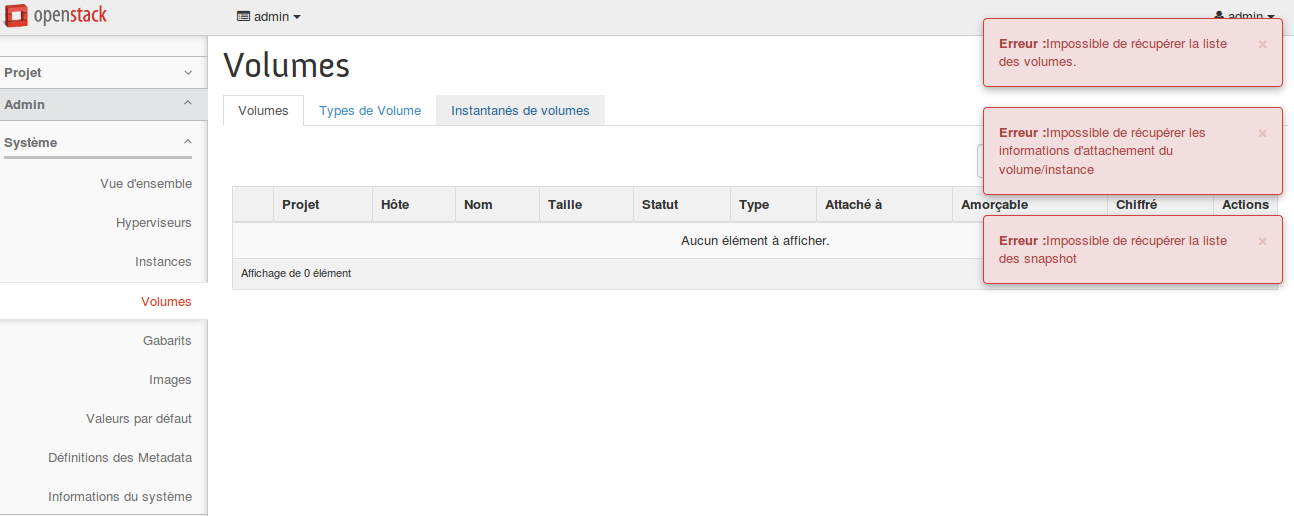 Si quelqu'un peut m'aider sur ses problèmes! Je suis nouveau avec openstackVoici mon mail: mananjarasoa2332@gmail.comMerci pour votre réponse !! Cordialement